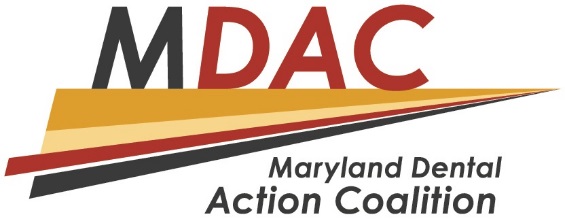 MDAC ACHIEVES TRIPLE SUCCESS IN ORAL HEALTHACCESS AND EQUITY IN 2021 SESSION